TRNOVAC - BRUŠANE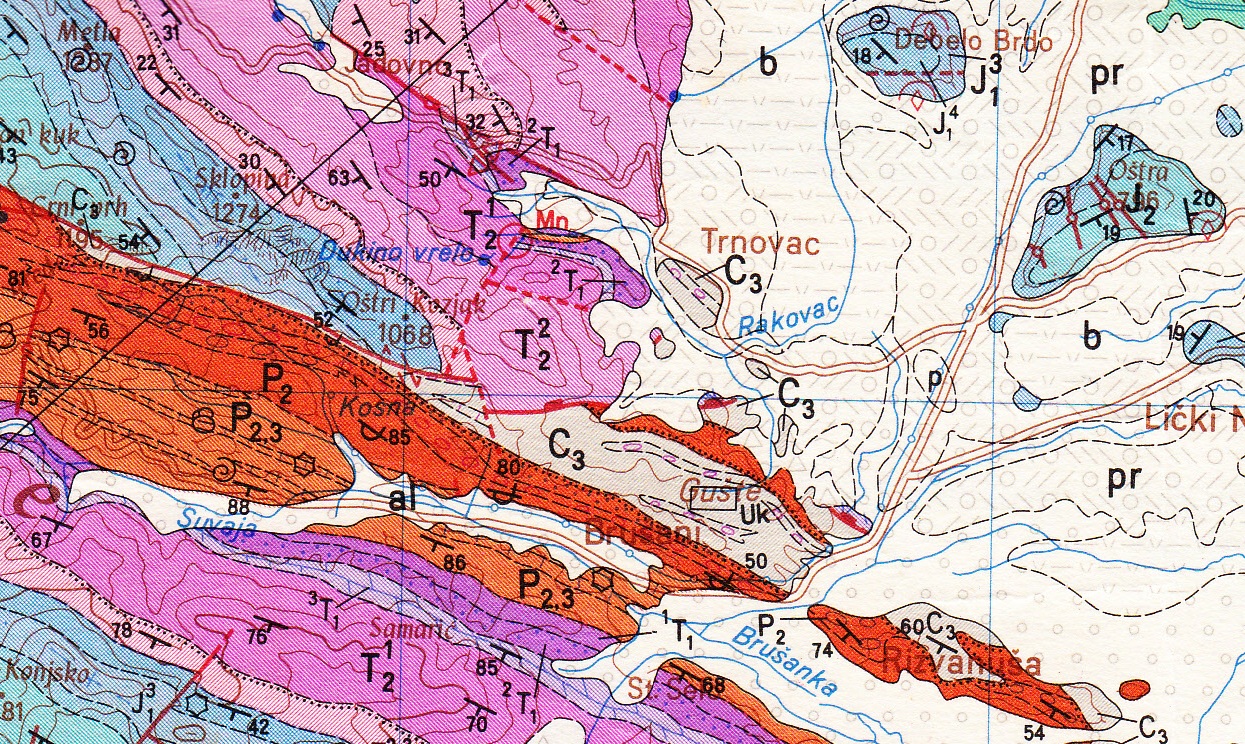 BAŠKE OŠTARIJE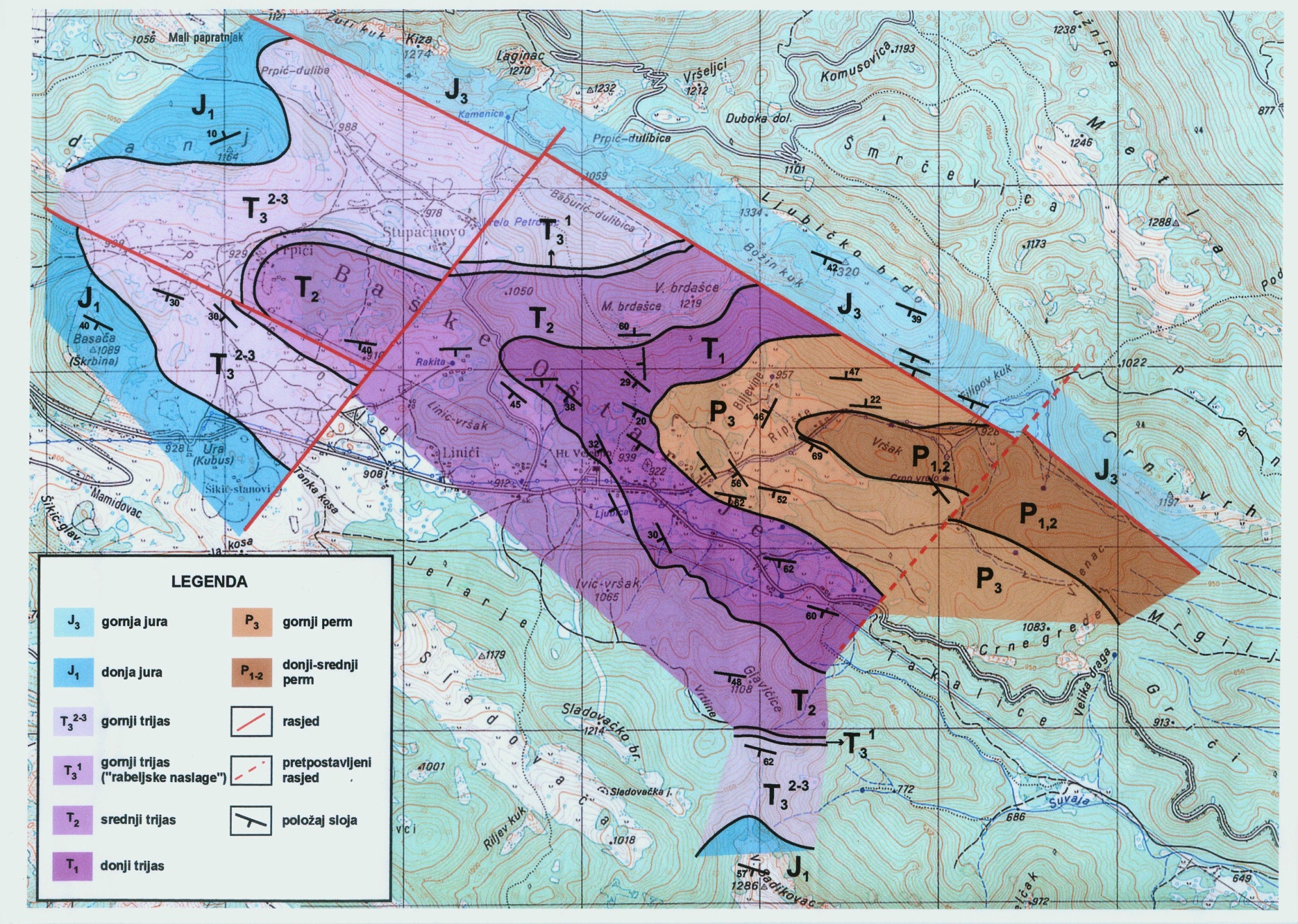 SVILAJA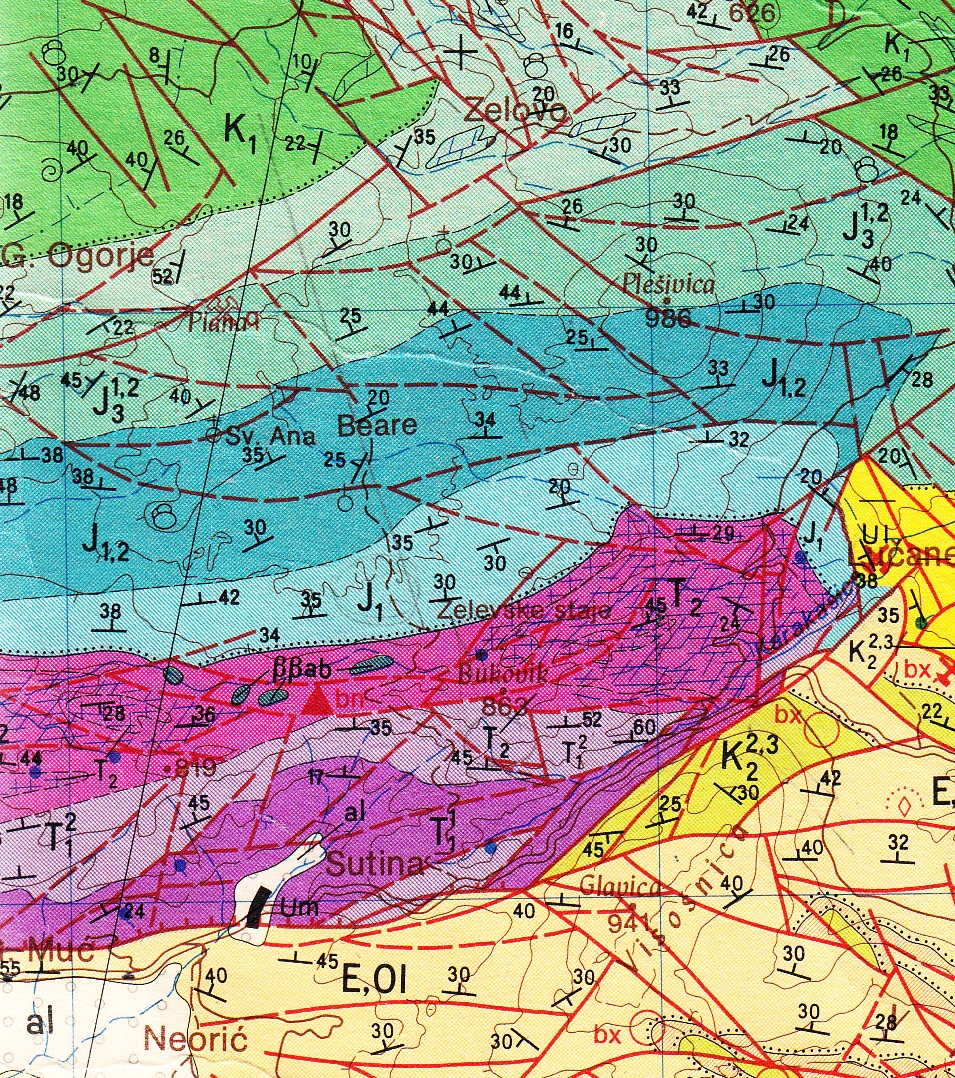 KRUŠEVO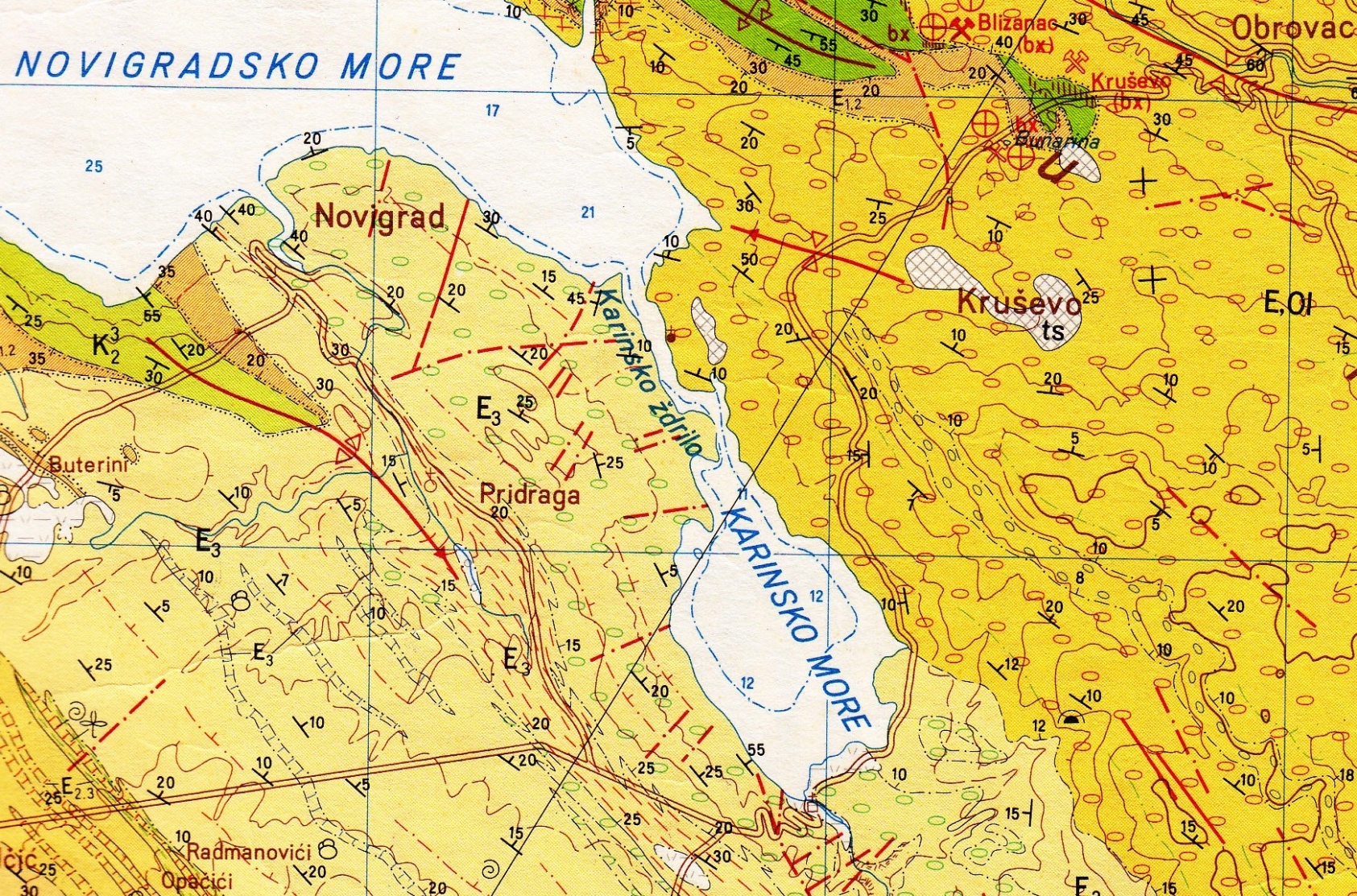 PAG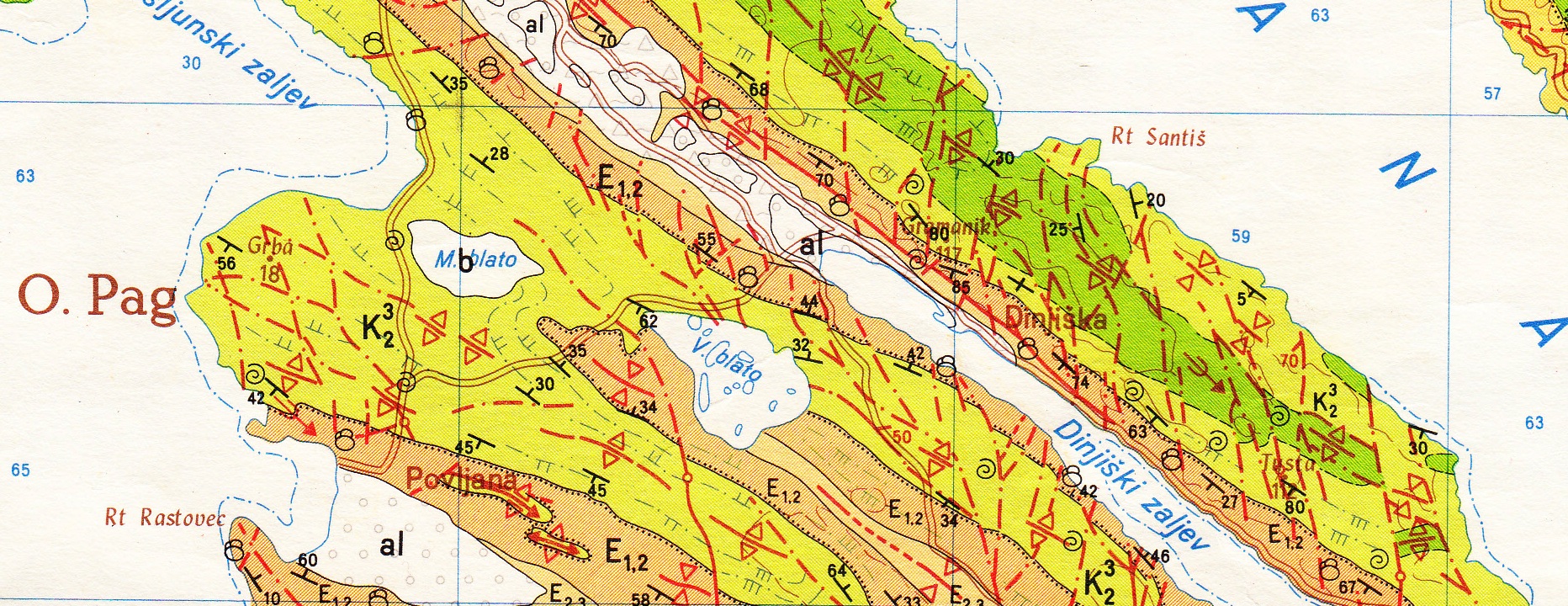 VELEBIT - VRACE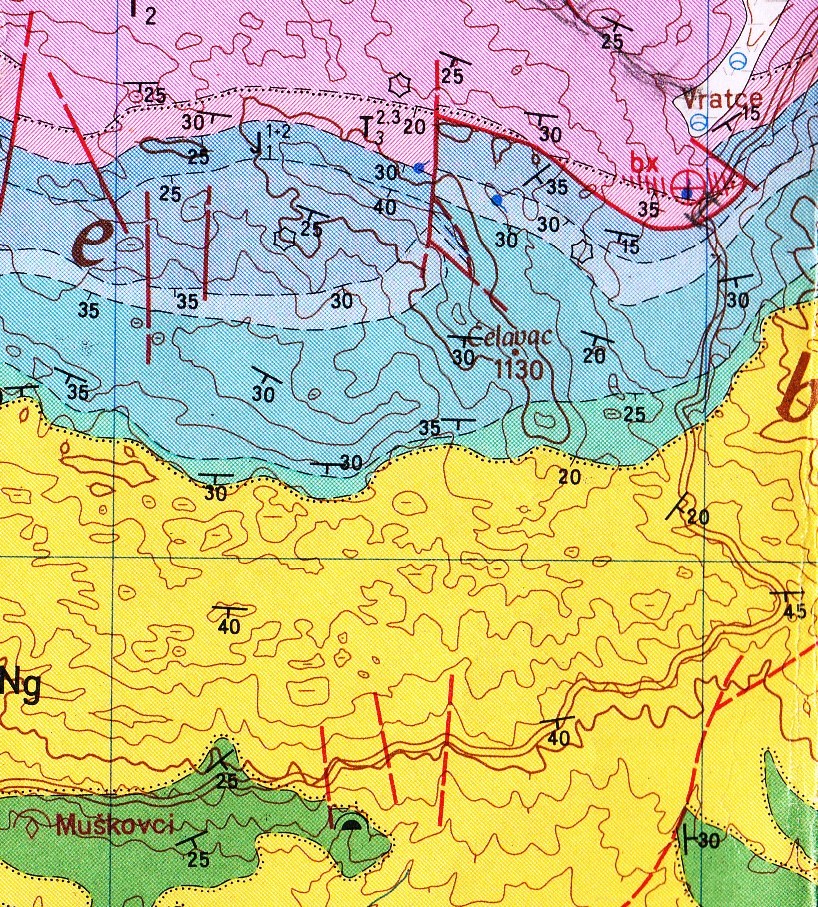 